Save the date, wie es jetzt so schön auf neudeutsch heißt.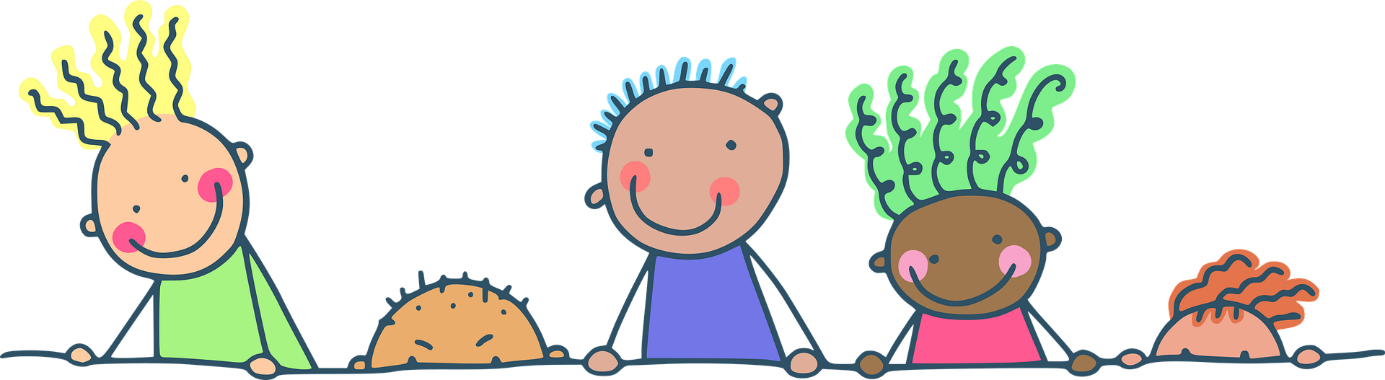 Denn wir laden herzlich einmal im Monat am Sonnabend von 15.30 – 17.00 Uhr zum Kindergottesdienst ein: Am 24. Februar geht es um die Karwoche, am 13. April um Ostern, am 25. Mai um Pfingsten und am 15. Juni um das Thema Urlaub. Nach den Sommerferien feiern wir am 24. August, 21. September und 26. Oktober wieder Kindergottesdienst. Evangelisch-lutherischeChristophorus-Kirchengemeinde Schüttorf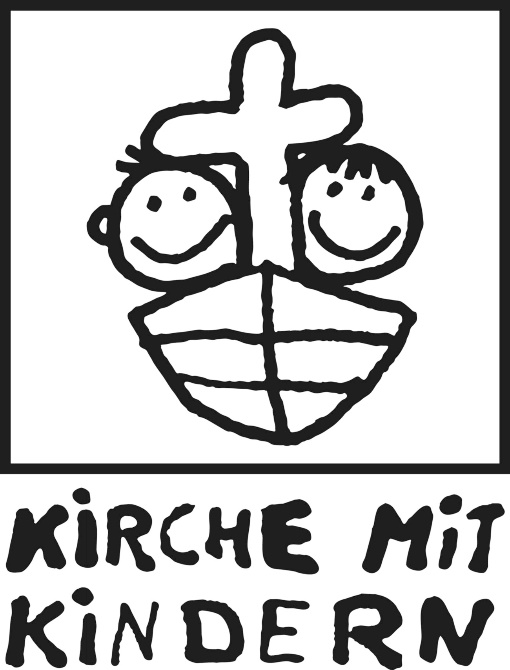 